What We Do							By the Numbers – 4Q 2015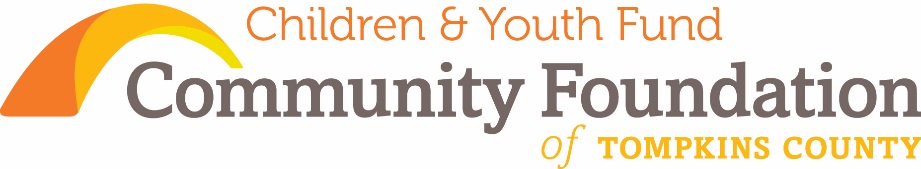 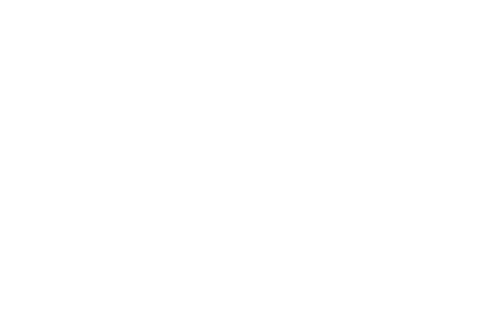 Children & Youth FundConsistent with the Community Foundation’s mission “to improve the quality of life in Tompkins County by inspiring and supporting enduring philanthropy”The Children & Youth Fund was created to “promote the healthy development of children and youth in ways that complement existing services.”These grants represent the interests and priorities of the grant making strategy of the Children & Youth Fund Advisory Committee and the Community Foundation’s Board of Directors.Community Foundation of Tompkins CountyStatus:  501(c)3 public charity  Additional details, information, and reports at: www.cftompkins.org or call 607-272-9333200 E. Buffalo Street, Suite 202, Ithaca, NY 14850Community Foundation of Tompkins County confirmed in compliance with 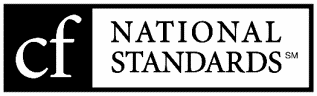 National Standards for U.S. Community FoundationsAssets (12/31/15)$  104,600	Children & Youth Fund assets		$   94,100 	endowed assets		$   10,500 	expendable assets________________________________________Return on Portfolio Investments  -2.70%	2015 return  5.41%	2014 return 18.38%	2013 return 6.68%		3 yr. return (annualized) 6.56%		5 yr. return (annualized)________________________________________Gifts Received________________________________________Strategy of the Children & Youth FundWe fund programs, services, and agencies that serve children and youth.   We build our endowment, growing a permanent community resource, while making annual grants aligned with the priority areas of the fund and in response to local needs. We promote conversations, connections, and philanthropy education around issues affecting children and youth in our communities. “Nothing you do for children is ever wasted.”~ Garrison Keillor2015 CHALLENGE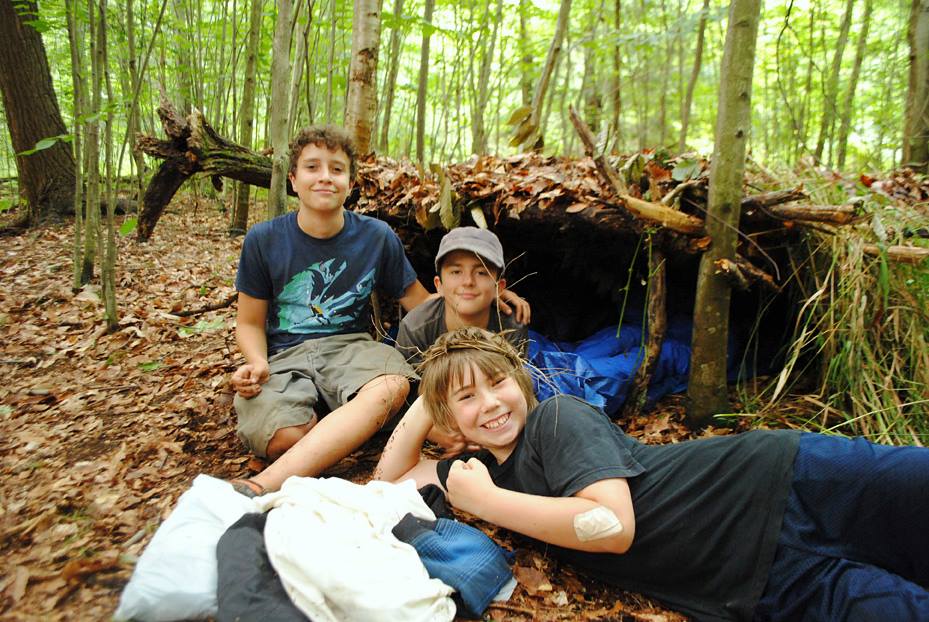 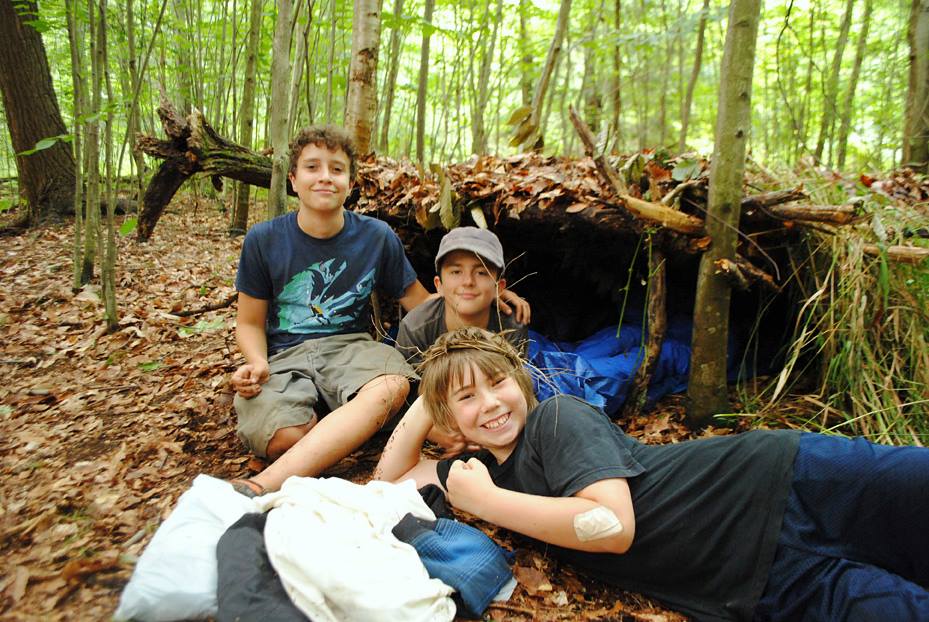 Endowment Goal:  $100,000 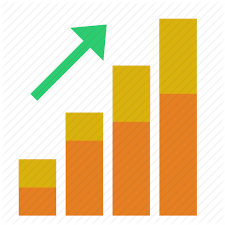 ________________________________________Cornerstone Endowment DonorDonors giving $5,000 and above will receive this special permanent recognition until the Fund reaches $100,000, at which time the recognition of Cornerstone Donor will be retired and cease to be available to subsequent donors. Endowment Founder Donors giving $1,000 and above will receive this special permanent recognition until the Fund reaches $100,000, at which time the recognition of Founder will be retired and cease to be available to subsequent donors. Patron Donors making an endowment gift of $500-$999 will be recognized as a Patron of the Children & Youth Fund. Supporter Donors making an endowment gift of under $500 will be recognized as a Supporter of the Children & Youth Fund.From our fund’s first donor: “Our possibilities, our future, our children and youth”By Helen Saunders    After much discussion at the incorporating board, the needs of our community’s children and youth were selected as the focus of the Community Foundation’s first Field of Interest Fund, started in 2001. We appreciated the power and the compassion of helping youth attain their highest level of achievement. Part of the thinking was that helping this early population would hopefully lead to less funding needed later in life to correct the problems that neglecting children would cause. I made the first gift into the Children & Youth Fund in 2001 and continue with a monthly recurring gift. Grants have been made from the Children & Youth Fund annually, beginning in 2008.Children & Youth Fund of the Community FoundationFrom fund inception:  August 2001 –  2015Total amount Granted:   $ 63,658Number of Grants:          24 Grant Areas% of$$ AreaAmountAfterschool and summer programs10%$ 6,163Childcare and early start programs43%$27,600Education, reading, and learning  18%$11,315Health and mental health concerns 12%$ 7,600Youth employment17% $10,980Total$63,658201520142013$$ 52,400$ 38,800$ 36,400#492639